          firma SVOBODA – Lučice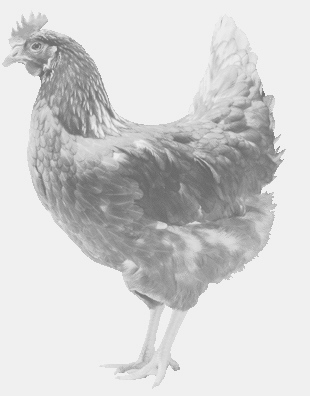  drůbežárna Mírovka, Vadín, 569489358, 777989857NOSNÉ KUŘICE  barva červená a černáStáří:    16 týdnůCena:   155,- Kč/kusČtvrtek 22. srpna 201917.10 h. – LibošoviceU obecního úřaduMožno objednat: 569 489 358 svoboda.lucice@seznam.cz